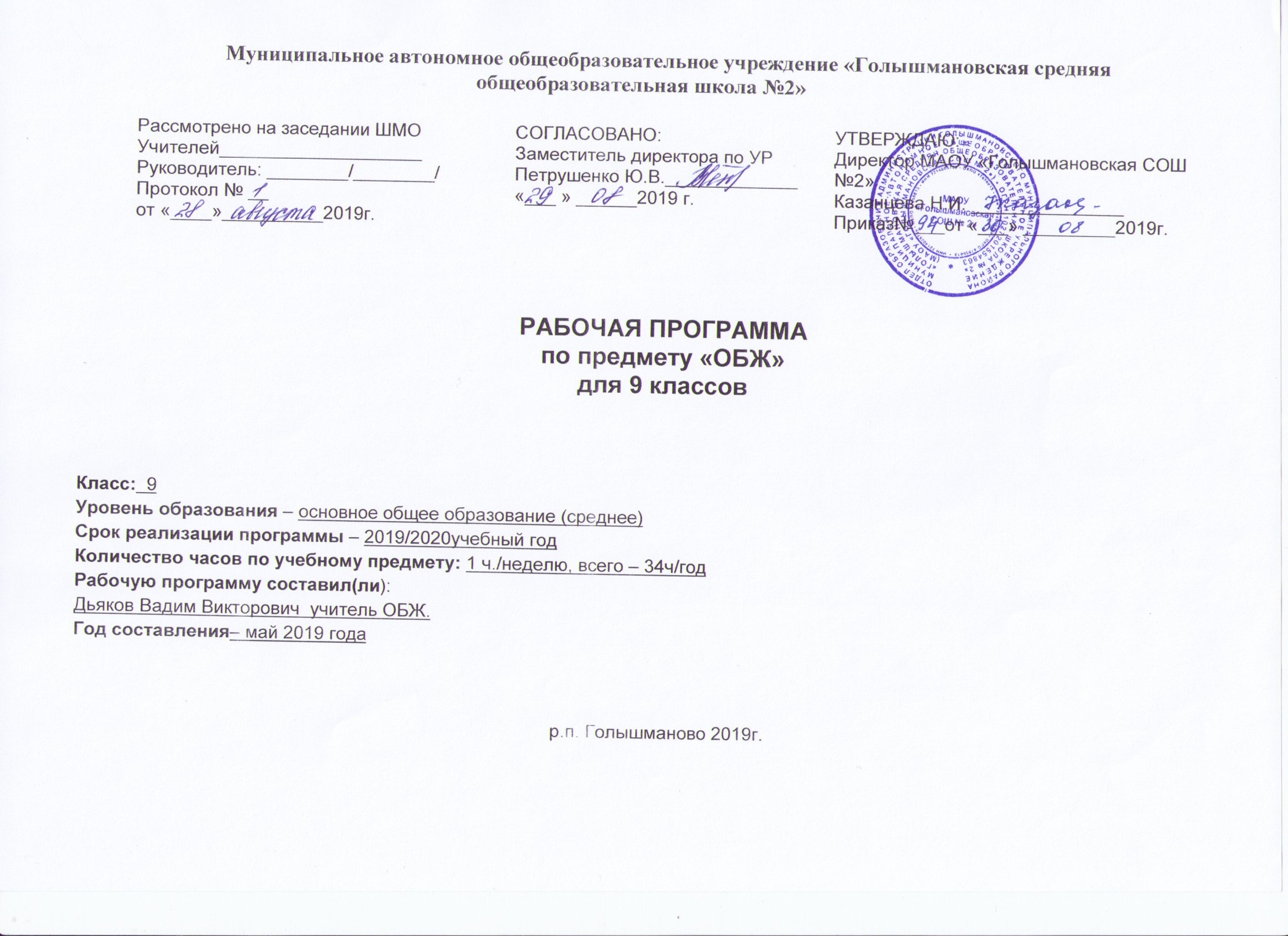 Планируемые результаты изучения курсаКурс предназначен для решения следующих задач:– освоение учащимися знаний о здоровом и разумном образе жизни, об опасных и чрезвычайных ситуациях и основах безопасного поведения при их возникновении;– обучение школьников умению предвидеть потенциальные опасности и правильно действовать в случае их наступления, использовать средства индивидуальной и коллективной защиты, оказывать первую помощь;– развитие у обучаемых качеств личности, необходимых для ведения здорового и разумного образа жизни, обеспечения безопасного поведения в опасных и чрезвычайных ситуациях;– воспитание у учащихся культуры безопасности жизнедеятельности, чувства ответственности за личную и общественную безопасность, ценностного отношения к своему здоровью и жизни;– формирование у школьников антиэкстремистской и антитеррористической личностной позиции и отрицательного отношения к психоактивным веществам и асоциальному поведению.В своей предметной ориентации предлагаемая программа направлена на достижение следующих целей:воспитание ответственного отношения к окружающей природной среде, к личному здоровью как индивидуальной и общественной ценности, к безопасности личности, общества и государства;развитие личных духовных и физических качеств, обеспечивающих адекватное поведение в различных опасных и чрезвычайных ситуациях природного, техногенного и социального характера; развитие потребности соблюдать нормы здорового образа жизни; подготовку к выполнению требований, предъявляемых к гражданину Российской Федерации в области безопасности жизнедеятельности;освоение знаний: об опасных и чрезвычайных ситуациях, о влиянии их последствий на безопасность личности, общества и государства; о государственной системе обеспечения защиты населения от чрезвычайных ситуаций; об организации подготовки населения к действиям в условиях опасных и чрезвычайных ситуаций; о здоровом образе жизни; об оказании первой медицинской помощи при неотложных состояниях; о правах и обязанностях граждан в области безопасности жизнедеятельности;овладение умениями: предвидеть возникновение опасных и чрезвычайных ситуаций по характерным признакам их появления, а также из анализа специальной информации, получаемой из различных источников; принимать обоснованные решения и разрабатывать план своих действий в конкретной опасной ситуации с учетом реальной обстановки и своих возможностей.усвоение учащимися правил безопасного поведения в чрезвычайных ситуациях природного, техногенного и социального характера;понимание ими важности укрепления, сохранения и защиты своего здоровья как личной и общественной ценности;уяснение и принятие учащимися достижений гражданского общества:- права человека, правовое государство, семейные ценности, справедливость и ответственность органов власти;- антиэкстремистское и антитеррористическое мышление и поведение учащихся, их нетерпимость к действиям и намерениям, представляющим угрозу для жизни человека;- отрицательное отношение учащихся у приему психоактивных веществ, в том числе наркотиков, табакокурению и употреблению алкогольных напитков;- готовность и стремление учащихся к нравственному самосовершенствованию.Учащийся научится понимать:– наиболее распространенные чрезвычайные ситуации природного, техногенного и социального характера, их последствия и классификацию;– опасности природного, техногенного и социального характера, наиболее распространенные в повседневной жизни, их возможные последствия и правила личной безопасности;– основы государственной стратегии Российской Федерации в области обеспечения безопасности личности, общества и государства от внешних и внутренних угроз;– законодательную и нормативно-правовую базу Российской Федерации по организации противодействия терроризму;– основные виды террористических актов, их цели и способы проведения;– правила безопасного поведения при угрозе террористических актов;– основы государственной политики Российской Федерации противодействию наркотизму;– основные меры по профилактике наркомании и токсикомании;– наиболее популярные виды активного отдыха в природных условиях и правила личной безопасности при этом.Учащийся получит возможность научиться:– предвидеть возникновение наиболее распространенных опасных ситуации по их характерным признакам;– ориентироваться в предметах боевой подготовки в объеме получения начальных знаний в области обороны и военной службы, навыкам строевой подготовки, правильно и умело пользоваться стрелковым оружием, мерам безопасности при проведении стрельб;- принимать грамотные решения и умело действовать при возникновении чрезвычайных ситуаций, обеспечивая личную безопасность;– уверенно действовать при угрозе террористического акта, соблюдая правила личной безопасности;– правильно пользоваться средствами индивидуальной и коллективной защиты;– оказывать первую помощь при неотложных ситуациях.Учащиеся получит возможность быть компетентным в практическом применении полученных знаний и умений:– для обеспечения личной безопасности в различных опасных и чрезвычайных ситуациях природного, техногенного и социального характе-ра;– для подготовки и участия в различных видах активного отдыха в природных условиях;– для оказания первой помощи пострадавшим;– для формирования убеждений и потребности в соблюдении норм разумного и здорового образа жизни.Знать и уметь: (минимальные требования к уровню подготовки учащихся)Уметь правильно оценить ситуацию во время техногенных аварий, пожаров и взрывов;Знать правила поведения во время ЧС с выбросом сильнодействующих ядовитых веществ, гидродинамических авариях;Знать правила безопасного поведения в быту, предупреждение травм в старшем школьном возрасте;Уметь применять знания по оказанию первой медицинской помощи;Знать основы здорового образа жизни;Объяснять и применять на практике правила дорожного движения, знать об ответственности за их нарушение.Организация и проведение занятий по предлагаемой программе позволяют эффективно использовать образовательный и воспитательный потенциал образовательного учреждения, создать благоприятные условия для личностного и познавательного развития учащихся, обеспечивают формирование важнейших компетенций школьников.Содержание курса (9 класс)Учебный материал  9 классов структурирован в три раздела:– раздел 1 «Основы безопасности личности, общества и государства»;– раздел 2 «Основы медицинских знаний и правила оказания первой помощи»;– раздел 3 «Основы здорового образа жизни».В соответствии с Примерной программой, подготовленной в рамках проекта «Разработка, апробация и внедрение федеральных государственных стандартов общего образования второго поколения», изучение предмета «Основы безопасности жизнедеятельности» в системе основного общего образования реализуется:в 9 классе – 1 час в неделю, всего 34 часа.Понятийная база и содержание курса полностью соответствуют Конституции Российской Федерации, федеральным законам и нормативным правовым документам Российской Федерации, в том числе Федеральному государственному образовательному стандарту основного общего образования, утвержденному приказом Министерства образования и науки Российской Федерации от 17 декабря 2010 года № 1897.ОСНОВЫ БЕЗОПАСНОСТИ ЛИЧНОСТИ, ОБЩЕСТВА И ГОСУДАРСТВАСОВРЕМЕННЫЙ КОМПЛЕКС ПРОБЛЕМ БЕЗОПАСНОСТИПравовые основы обеспечения безопасности личности, общества и государства. Структура законодательства в сфере безопасности и защиты от чрезвычайных ситуаций. Краткое содержание основных правовых актов.Угрозы национальной безопасности Российской Федерации. Понятие о национальной безопасности и основные направления ее обеспечения. Угрозы в сфере военной, государственной и общественной безопасности. Меры по защите от этих угроз.Международный терроризм как угроза национальной безопасности. Понятие о терроризме. Цели террористических организаций. Типы терроризма и их характеристика. Основные направления международного сотрудничества в сфере антитеррористической деятельности. Правовая основа антитеррористической деятельности в России.Наркотизм и национальная безопасность. Понятие о наркотизме, наркомании, токсикомании. Социальная опасность наркотизма. Правовая основа государственной политики в сфере оборота наркотических и психотропных веществ.Гражданская оборона как составная часть национальной безопасности. Понятие о гражданской обороне. Основные задачи в области гражданской обороны и защиты населения. Силы гражданской обороны. Структуры, руководящие гражданской обороной.Организация единой государственной системы предупреждения и ликвидации чрезвычайных ситуаций (РСЧС)Цели, задачи и структура РСЧС. Единая государственная система предупреждения и ликвидации чрезвычайных ситуаций (РСЧС) и причины ее создания. Цели, задачи и структура РСЧС. Координационные органы РСЧС и их характеристика.Режимы функционирования, силы и средства РСЧС. Режимы функционирования и основные мероприятия при их введении: в отсутствие чрезвычайной ситуации; при угрозе ее возникновения; при возникновении и ликвидации. Силы и средства РСЧС, их задачи и характеристика.Международное гуманитарное право. Сфера применения и ответственность за нарушение норм.Понятие о международном гуманитарном праве и сфера его применения. Лица, находящиеся под защитой международного гуманитарного права. Основные документы международного гуманитарного права. Действия, нарушающие нормы международного гуманитарного права, и ответственность за их совершение.Стрелковая подготовка. ПМБ при проведении стрельб. Что запрещается при проведении стрельб. Назначение, боевые свойства. общее устройство автомата Калашникова. Выбор прицела и точки прицеливания при стрельбе по неподвижной мишени. ТТХ и Пробивное действие пули.Неполная сборка, разборка автомата. Изготовка и Прекращение стрельбы.Защита раненых, больных, потерпевших кораблекрушение, медицинского и духовного персонала. Правовая защита раненых, больных и потерпевших кораблекрушение. Обеспечение защиты раненых и больных во время вооруженного конфликта. Основные требования по защите раненых и больных из состава действующей армии и вооруженных сил на море. Защита медицинского и духовного персонала. Состав медицинских формирований и их эмблемы.Защита военнопленных и гражданского населения. Понятие о комбатанте и военнопленном. Основные требования по защите военнопленных. Случаи применения защитных мер в отношении гражданского населения. Основные требования по защите лиц из числа гражданского населения, находящихся во власти противника. Особая защита женщин и детей.Безопасное поведение в криминогенных ситуацияхЗащита от мошенников. Понятие о мошенничестве, обмане, злоупотреблении доверием. Распространенные способы мошенничества. Правила безопасного поведения, если вы подозреваете, что являетесь объектом мошенничества.Безопасное поведение девушек. Понятие о преступлениях на сексуальной почве. Безопасное поведение девушек при столкновении с молодыми и взрослыми хулиганами, уголовниками и лицами, находящимися в нетрезвом состоянии. Правила поведения девушки в обществе мужчины: в незнакомом месте; при возникновении угрозы или опасности насилия. Подручные средства самообороны и способы самозащиты. Наиболее уязвимые части тела.Психологические основы самозащиты в криминогенных ситуациях. Пути выхода из конфликтных ситуаций. Самооценка поведения. Признаки потенциальной жертвы. Уверенное и решительное поведение в криминогенных ситуациях. Тренировка уверенности. Правила безопасного поведения при неизбежности конфликта. Поведение при столкновении с хулиганами, похищении, попытке изнасилования.Основы медицинских знаний и правила оказания первой помощиПрофилактика травм в старшем школьном возрастеПричины травматизма и пути их предотвращения. Понятие о травматизме. Основные причины травматизма и виды травм в школьном возрасте. Меры по предотвращению различных видов травм.Безопасное поведение дома и на улице. Правила безопасного поведения в быту, снижающие риск получения травм в домашних условиях. Меры по снижению опасности на воде. Защита от дорожно-транспортных происшествий. Что делать, если вы оказались свидетелем или участником ДТП.Безопасное поведение в школе, на занятиях физкультурой и спортом. Правила поведения на уроках физики, химии, во время перемен. Причины травматизма на уроках физической культуры и во время занятий спортом. Виды спорта с высокой степенью травматического риска. Профилактика травматизма на уроках физической культуры и на занятиях спортом. Безопасная одежда, обувь и защитное снаряжение.Основы медицинских знанийПрофилактика осложнений ран. Асептика и антисептика. Понятие о ране. Виды ран. Понятие об антисептике и ее виды. Основные антисептические средства и порядок их применения. Понятие об асептике. Предупреждение инфицирования ран с помощью асептических средств.Травмы головы, позвоночника и спины. Причины травм головы и позвоночника. Признаки и симптомы травм головы и позвоночника; первая помощь при них. Сотрясение головного мозга: признаки и симптомы; первая помощь. Признаки и симптомы повреждения спины. Предупреждение повреждения спины и первая помощь при болях.Экстренная реанимационная помощь. Понятие о клинической смерти и ее признаки. Основные правила определения признаков клинической смерти. Последовательность проведения реанимационных мероприятий. Подготовка пострадавшего к реанимации. Понятие о прекардиальном ударе, непрямом массаже сердца, искусственной вентиляции легких. Техника и последовательность действий при выполнении этих реанимационных мероприятий.Основные неинфекционные заболевания. Характеристика наиболее распространенных и опасных неинфекционных заболеваний. Причины неинфекционных заболеваний и доступные меры их профилактики.Основы здорового образа жизниЗдоровье и здоровый образ жизниЗдоровье человека. Понятие о здоровье. Физическое, духовное, социальное здоровье. Характеристика групп здоровья детей и подростков. Взаимосвязь между индивидуальным и общественным здоровьем. Факторы, влияющие на здоровье.Здоровый образ жизни как путь к достижению высокого уровня здоровья и современные методы оздоровления. Понятие о здоровом образе жизни. Основные компоненты здорового образа жизни: двигательная активность, рациональное питание, закаливание, режим труда и отдыха; их характеристика. Теории оздоровления.Факторы риска во внешней среде и их влияние на внутреннюю среду организма человека и его здоровье. Понятие о внешней среде. Факторы риска во внешней среде и их влияние на организм человека. Понятие о внутренней среде организма. Роль внутренней среды организма.Личная гигиенаПонятие личной гигиены. Гигиена кожи и одежды. Понятие о гигиене и личной гигиене. Правила ухода за кожей. Основная функция одежды и гигиенические требования к ней.Гигиена питания и воды. Важность питания в процессе нормальной жизнедеятельности организма. Группы продуктов питания. Рекомендуемый набор пищевых продуктов в рационе взрослого человека и подростка. Суточное распределение пищевого рациона. Гигиена питания. Функции, выполняемые водой в организме человека. Гигиена воды. Способы очистки воды.Гигиена жилища и индивидуального строительства. Гигиена жилища. Микроклимат помещения. Нормы искусственной освещенности. Гигиена индивидуального строительства.Физиологические и психологические особенности организма подросткаФизиологическое и психологическое развитие подростков. Особенности физиологического развития в период полового созревания. Психологическая уравновешенность и ее значение для здоровья человека. Мероприятия, помогающие справиться с чувствами и эмоциями.Роль взаимоотношений в формировании репродуктивной функции. Понятие о влюбленности. Рекомендации по снятию стресса, 19ызваного безответной любовью. Понятие о «ловушках влюбленности». Нежелательные мотивы вступления в сексуальные отношения.Виды конфликтов. Правила поведения в конфликтных ситуациях. Понятие о конфликте. Виды конфликтов и методы преодоления разногласий. Правила поведения в конфликтной ситуации. Управление чувствами и эмоциями в конфликтной ситуации. Приемы управления чувствами и эмоциями.Суицидальное поведение в подростковом возрасте. Понятие о суициде. Причины и факторы, повышающие вероятность суицида. Признаки, указывающие на возможность суицида. Зависимость числа суицидов от возраста и пола. Суицид среди подростков и молодежи. Причины и признаки эмоционального неблагополучия человека. Угнетенное психическое состояние. Профилактика суицида.Факторы, разрушающие здоровье человекаУпотребление табака. Табакокурение и его последствия для здоровья курильщика и окружающих его людей. Стадии никотиновой зависимости. Как бросить курить.Употребление алкоголя. Алкоголь и его влияние на здоровье человека. Развитие алкоголизма. Профилактика употребления алкогольных напитков. Помощь при алкогольном отравлении.Наркомания и токсикомания. Понятие о наркомании и токсикомании. Действие наркотических и токсических веществ на организм человека. Три основных признака наркомании и токсикомании. Развитие психической и физической зависимости от наркотика. Признаки наркотического отравления и отравления лекарственными препаратами; оказание первой помощи.Заболевания, передающиеся половым путем. Опасность заболеваний, передающихся половым путем. Характеристика распространенных заболеваний, передающихся половым путем, и их негативное влияние на здоровье человека.Тематическое планирование изучения курса (9 класс).Основы безопасности личности, общества и государства (14 ч):Современный комплекс проблем безопасности (5 ч);Организация единой государственной системы предупреждения и ликвидации чрезвычайных ситуаций (РСЧС) (3 ч);Международное гуманитарное право (3 ч);Безопасное поведение в криминогенных ситуациях (3 ч);Основы медицинских знаний и правила оказания первой помощи (7 ч):Профилактика травм в старшем школьном возрасте (3 ч);Основы медицинских знаний (4 ч);Основы здорового образа жизни (14 ч)Здоровье и здоровый образ жизни (3 ч);Личная гигиена (3 ч)Физиологические и психологические особенности организма подростка (4 ч)Факторы, разрушающие здоровье человека (4 ч)Календарно-тематическое планирование изучения курса (9 класс)Критерии оценивания:Оценка «5» - ответ не требует дополнений, весь материал изложен в полном объеме. Речь хорошая.Оценка «4» - в изложении материала допущены незначительные ошибки, неточности.Оценка «3» - в усвоении и изложении материала имеются существенные пробелы, изложение не самостоятельное (наводящие вопросы учителя, помощь учащихся), в ответе имеются существенные ошибки.Оценка «2» - основное содержание материала по вопросу не раскрыто.ЗАКОНОДАТЕЛЬНЫЕ АКТЫ И НОРМАТИВНЫЕ ПРАВОВЫЕ ДОКУМЕНТЫКонституция Российской Федерации (последняя редакция).Закон Российской Федерации «Об образовании» (последняя редакция).Федеральный закон «О безопасности» (последняя редакция).Федеральный закон «Об обороне» (последняя редакция).Федеральный закон «О Воинской обязанности и военной службе» (последняя редакция).Федеральный закон «О защите населения и территорий от чрезвычайных ситуаций природного и техногенного характера» (последняя редакция).Федеральный закон «О гражданской обороне» (последняя редакция).Федеральный закон «О пожарной безопасности» (последняя редакция).Федеральный закон «О безопасности дорожного движения» (последняя редакция).Федеральный закон «О противодействии терроризму» (последняя редакция).Федеральный закон «О противодействии экстремистской деятельности» (последняя редакция).Федеральный закон «О наркотических средствах и психотропных веществах» (последняя редакция).Федеральный закон «Об аварийно-спасательных службах и статусе спасателя» (последняя редакция).Указ Президента Российской Федерации «О мерах по противодействию терроризму» (от 15 февраля 2006 года № 116).Концепция противодействия терроризму в Российской Федерации (утв. Президентом Российской Федерации 5 октября 2009 года).Положение о Национальном антитеррористическом комитете (утв. Указом Президента Российской Федерации от 15 февраля 2006 года № 116).Стратегия национальной безопасности Российской Федерации до 2020 го (утв. Указом Президента Российской Федерации от 12 мая 2009 года № 537).Стратегия государственной антинаркотической политики Российской Федерации до 2020 года (утв. Указом Президента Российской Федерации от 9 июня 2010 года № 690).Постановление Правительства Российской Федерации «О единой государственной системе предупреждения и ликвидации чрезвычайных ситуаций» (последняя редакция).Постановление Правительства Российской Федерации «О классификации чрезвычайных ситуаций природного и техногенного характера» (последняя редакция).Постановление Правительства Российской Федерации «О подготовке населения в области защиты от чрезвычайных ситуаций» (последняя редакция).Правила дорожного движения Российской Федерации (последняя редакция).Семейный кодекс Российской Федерации (последняя редакция).Уголовный кодекс Российской Федерации (последняя редакция).Вангородский С. Н., Кузнецов М. И., Латчук В. Н., Марков В. В. Основы безопасности жизнедеятельности. 9 класс: учебник. — М.: Дрофа._2015г.Начальная военная подготовка. Под редакцией ген.-полковника Ю.А. Науменко, издание 9, Москва «Просвещение» 1987г._Уставы ВС РФ.____________________________________________№п/п№ урокаТема УрокаКраткое содержание раздела, темыКраткое содержание раздела, темыПланируемые результаты обучения. УУД (личностные, предметные, метапредметныеКол-во часовДата проведенияДата проведенияПримечание№п/п№ урокаТема УрокаКраткое содержание раздела, темыКраткое содержание раздела, темыПланируемые результаты обучения. УУД (личностные, предметные, метапредметныеКол-во часовпланфактПримечание1234456789ОСНОВЫ БЕЗОПАСНОСТИ ЛИЧНОСТИ, ОБЩЕСТВА И ГОСУДАРСТВА (16 Ч)ОСНОВЫ БЕЗОПАСНОСТИ ЛИЧНОСТИ, ОБЩЕСТВА И ГОСУДАРСТВА (16 Ч)ОСНОВЫ БЕЗОПАСНОСТИ ЛИЧНОСТИ, ОБЩЕСТВА И ГОСУДАРСТВА (16 Ч)ОСНОВЫ БЕЗОПАСНОСТИ ЛИЧНОСТИ, ОБЩЕСТВА И ГОСУДАРСТВА (16 Ч)ОСНОВЫ БЕЗОПАСНОСТИ ЛИЧНОСТИ, ОБЩЕСТВА И ГОСУДАРСТВА (16 Ч)ОСНОВЫ БЕЗОПАСНОСТИ ЛИЧНОСТИ, ОБЩЕСТВА И ГОСУДАРСТВА (16 Ч)ОСНОВЫ БЕЗОПАСНОСТИ ЛИЧНОСТИ, ОБЩЕСТВА И ГОСУДАРСТВА (16 Ч)ОСНОВЫ БЕЗОПАСНОСТИ ЛИЧНОСТИ, ОБЩЕСТВА И ГОСУДАРСТВА (16 Ч)ОСНОВЫ БЕЗОПАСНОСТИ ЛИЧНОСТИ, ОБЩЕСТВА И ГОСУДАРСТВА (16 Ч)ОСНОВЫ БЕЗОПАСНОСТИ ЛИЧНОСТИ, ОБЩЕСТВА И ГОСУДАРСТВА (16 Ч)Современный комплекс проблем безопасности (5 ч)Современный комплекс проблем безопасности (5 ч)Современный комплекс проблем безопасности (5 ч)Современный комплекс проблем безопасности (5 ч)Современный комплекс проблем безопасности (5 ч)Современный комплекс проблем безопасности (5 ч)Современный комплекс проблем безопасности (5 ч)Современный комплекс проблем безопасности (5 ч)Современный комплекс проблем безопасности (5 ч)Современный комплекс проблем безопасности (5 ч)1.1Правовые основы обеспечения безопасности личности, общества и государстваКонституция Российской Федерации как гарант безопасности и защиты человека. Федеральные законы «О защите населения и территорий от чрезвычайных ситуаций природного и техногенного характера», «О безопасности», «Об обороне», «О гражданской обороне», «О пожарной безопасности», «О безопасности дорожного движения», «О противодействии терроризму», «О наркотических средствах и психотропных веществах», назначение и краткая характеристика. Наиболее важные подзаконные акты Российской Федерации в области обеспечения безопасности личности, общества и государстваКонституция Российской Федерации как гарант безопасности и защиты человека. Федеральные законы «О защите населения и территорий от чрезвычайных ситуаций природного и техногенного характера», «О безопасности», «Об обороне», «О гражданской обороне», «О пожарной безопасности», «О безопасности дорожного движения», «О противодействии терроризму», «О наркотических средствах и психотропных веществах», назначение и краткая характеристика. Наиболее важные подзаконные акты Российской Федерации в области обеспечения безопасности личности, общества и государстваИзучают положения Конституции Российской Федерации, федеральные законы и подзаконные акты в области обеспечения безопасности личности, общества и государства12.2Угрозы национальной безопасности Российской ФедерацииПонятие о национальной безопасности Российской Федерации. Стратегия национальной безопасности Российской Федерации до 2020 г. Основные направления обеспечения национальной безопасности Российской Федерации. Угрозы в сфере военной безопасности, в сфере государственной и общественной безопасности, защита от этих угрозПонятие о национальной безопасности Российской Федерации. Стратегия национальной безопасности Российской Федерации до 2020 г. Основные направления обеспечения национальной безопасности Российской Федерации. Угрозы в сфере военной безопасности, в сфере государственной и общественной безопасности, защита от этих угрозПолучают представление об угрозах национальной безопасности РФ, основных направлениях и стратегии ее обеспечения13.3Международный терроризм как угроза национальной безопасностиПонятие о терроризме. Современный международный терроризм и его характеристика. Классификация современного терроризма. Направления международной и государственной деятельности по противодействию терроризму. Федеральный закон «О противодействии терроризму»Понятие о терроризме. Современный международный терроризм и его характеристика. Классификация современного терроризма. Направления международной и государственной деятельности по противодействию терроризму. Федеральный закон «О противодействии терроризму»Получают представление о современном терроризме, его классификации, основных направлениях деятельности по противодействию терроризму14.4Наркотизм и национальная безопасностьПонятия о наркотизме, наркомании и токсикомании, их характеристика. Социальная опасность наркотизма. Основы государственной политики в отношении оборота наркотических средств и психотропных веществ. Федеральный закон «О наркотических средствах и психотропных веществах»Понятия о наркотизме, наркомании и токсикомании, их характеристика. Социальная опасность наркотизма. Основы государственной политики в отношении оборота наркотических средств и психотропных веществ. Федеральный закон «О наркотических средствах и психотропных веществах»Получают представление о наркотизме, наркомании и токсикомании. Изучают основы государственной политики в отношении оборота наркотических средств и психотропных веществ15.5Гражданская оборона как составная часть системы национальной безопасностиПонятие о гражданской обороне. Основные задачи гражданской обороны. Силы и средства гражданской обороны. Управление, организация и ведение гражданской обороны в Российской Федерации. Федеральный закон «О гражданской обороне»Понятие о гражданской обороне. Основные задачи гражданской обороны. Силы и средства гражданской обороны. Управление, организация и ведение гражданской обороны в Российской Федерации. Федеральный закон «О гражданской обороне»Получают представление об основных задачах, силах и средствах гражданской обороны1Организация единой государственной системы предупреждения и ликвидации чрезвычайных ситуаций (РСЧС) (2 ч)Организация единой государственной системы предупреждения и ликвидации чрезвычайных ситуаций (РСЧС) (2 ч)Организация единой государственной системы предупреждения и ликвидации чрезвычайных ситуаций (РСЧС) (2 ч)Организация единой государственной системы предупреждения и ликвидации чрезвычайных ситуаций (РСЧС) (2 ч)Организация единой государственной системы предупреждения и ликвидации чрезвычайных ситуаций (РСЧС) (2 ч)Организация единой государственной системы предупреждения и ликвидации чрезвычайных ситуаций (РСЧС) (2 ч)Организация единой государственной системы предупреждения и ликвидации чрезвычайных ситуаций (РСЧС) (2 ч)Организация единой государственной системы предупреждения и ликвидации чрезвычайных ситуаций (РСЧС) (2 ч)Организация единой государственной системы предупреждения и ликвидации чрезвычайных ситуаций (РСЧС) (2 ч)Организация единой государственной системы предупреждения и ликвидации чрезвычайных ситуаций (РСЧС) (2 ч)6.6Современный комплекс проблем безопасностиПисьменная проверочная работаПисьменная проверочная работа15 мин.7.6Цели, задачи и структура РСЧСИстория создания единой государственной системы предупреждения и ликвидации чрезвычайных ситуаций (РСЧС). Функции, задачи и структура РСЧС. Функциональные подсистемы РСЧС и их функции. Территориальные подсистемы РСЧС и их функции. Координационные органы РСЧС и их задачи. Постоянно действующие органы управления РСЧС и их функции. Органы повседневного управления РСЧСИстория создания единой государственной системы предупреждения и ликвидации чрезвычайных ситуаций (РСЧС). Функции, задачи и структура РСЧС. Функциональные подсистемы РСЧС и их функции. Территориальные подсистемы РСЧС и их функции. Координационные органы РСЧС и их задачи. Постоянно действующие органы управления РСЧС и их функции. Органы повседневного управления РСЧСПолучают представление о функциях и структуре РСЧС18.7Режимы функционирования, силы и средства РСЧСРежимы функционирования РСЧС. Основные мероприятия, проводимые органами управления и силами РСЧС: в режиме повседневной деятельности, режиме повышенной готовности, режиме чрезвычайной ситуации. Силы и средства РСЧС. Силы и средства наблюдения и контроля. Силы ликвидации чрезвычайных ситуацийРежимы функционирования РСЧС. Основные мероприятия, проводимые органами управления и силами РСЧС: в режиме повседневной деятельности, режиме повышенной готовности, режиме чрезвычайной ситуации. Силы и средства РСЧС. Силы и средства наблюдения и контроля. Силы ликвидации чрезвычайных ситуацийПолучают представление о режимах функционирования, силах и средствах РСЧС1Международное гуманитарное право (3 ч)Международное гуманитарное право (3 ч)Международное гуманитарное право (3 ч)Международное гуманитарное право (3 ч)Международное гуманитарное право (3 ч)Международное гуманитарное право (3 ч)Международное гуманитарное право (3 ч)Международное гуманитарное право (3 ч)Международное гуманитарное право (3 ч)Международное гуманитарное право (3 ч)9.8Организация РСЧСПисьменная проверочная работаПисьменная проверочная работа15 мин.10.8Международное гуманитарное право. Сфера применения и ответственность за нарушение нормПонятие о международном гуманитарном праве. Области международного гуманитарного права. Лица, находящиеся под защитой международного гуманитарного права. Основные документы международного гуманитарного праваПонятие о международном гуманитарном праве. Области международного гуманитарного права. Лица, находящиеся под защитой международного гуманитарного права. Основные документы международного гуманитарного праваИзучают основные документы международного права111.9Защита раненых, больных, потерпевших кораблекрушение, медицинского и духовного персоналаОсновные требования международного гуманитарного права по защите раненых и больных из состава действующей армии. Основные требования международного гуманитарного права по защите раненых, больных и потерпевших кораблекрушение из состава вооруженных сил на море. Правовая защита медицинского и духовного персонала, выполняющего свои функции во время военных действий. Международное движение Красного Креста и Красного Полумесяца, его организации и эмблемыОсновные требования международного гуманитарного права по защите раненых и больных из состава действующей армии. Основные требования международного гуманитарного права по защите раненых, больных и потерпевших кораблекрушение из состава вооруженных сил на море. Правовая защита медицинского и духовного персонала, выполняющего свои функции во время военных действий. Международное движение Красного Креста и Красного Полумесяца, его организации и эмблемыПолучают представление об основных требованиях международного гуманитарного права по защите раненых, больных, потерпевших кораблекрушение, медицинского и духовного персонала112.10Защита военнопленных и гражданского населенияПонятие о комбатантах в международном. Категории лиц, относящиеся к комбатантам. Основные требования международного гуманитарного права по защите военнопленных. Основные требования международного гуманитарного права по защите лиц из числа гражданского населения, находящегося во власти противника. Особая защита международным гуманитарным правом женщин и детейПонятие о комбатантах в международном. Категории лиц, относящиеся к комбатантам. Основные требования международного гуманитарного права по защите военнопленных. Основные требования международного гуманитарного права по защите лиц из числа гражданского населения, находящегося во власти противника. Особая защита международным гуманитарным правом женщин и детейПолучают представление об основных требованиях международного гуманитарного права по защите военнопленных и гражданского населения1Стрелковая подготовка (3 ч.)Стрелковая подготовка (3 ч.)Стрелковая подготовка (3 ч.)Стрелковая подготовка (3 ч.)Стрелковая подготовка (3 ч.)Стрелковая подготовка (3 ч.)Стрелковая подготовка (3 ч.)Стрелковая подготовка (3 ч.)Стрелковая подготовка (3 ч.)Стрелковая подготовка (3 ч.)13.11Международное гуманитарное правоМеждународное гуманитарное правоПисьменная проверочная работаПисьменная проверочная работа15 мин.1411ПМБ при проведении стрельб. Назначение, боевые свойства. общее устройство автомата КалашниковаПМБ при проведении стрельб. Назначение, боевые свойства. общее устройство автомата КалашниковаПМБ при проведении стрельб. Что запрещается при проведении стрельб. Назначение, боевые свойства. общее устройство автомата Калашникова. Выбор прицела и точки прицеливания при стрельбе по неподвижной мишени. ТТХ и Пробивное действие пули.Изучают ПМБ, ТТХ автомата Калашникова. Получают основные навыки при обращении с оружием.11512Неполная сборка, разборка автомата.Неполная сборка, разборка автомата.Неполная сборка, разборка автомата. Изготовка и Прекращение стрельбы.Получают основные навыки при обращении с оружием.2Безопасное поведение в криминогенных ситуациях (3 ч)Безопасное поведение в криминогенных ситуациях (3 ч)Безопасное поведение в криминогенных ситуациях (3 ч)Безопасное поведение в криминогенных ситуациях (3 ч)Безопасное поведение в криминогенных ситуациях (3 ч)Безопасное поведение в криминогенных ситуациях (3 ч)Безопасное поведение в криминогенных ситуациях (3 ч)Безопасное поведение в криминогенных ситуациях (3 ч)Безопасное поведение в криминогенных ситуациях (3 ч)Безопасное поведение в криминогенных ситуациях (3 ч)1613Огневая подготовкаОгневая подготовкаПисьменная проверочная работа15 мин.17.13Защита от мошенниковЗащита от мошенниковПонятие о мошенничестве. Основные черты мошенника. Виды мошенничества: хищение путем обмана, хищение путем злоупотребления доверием. Уголовная ответственность за мошенничество. Основные приемы мошенничества. Правила защиты от мошенниковПолучают представление об основных видах и приемах мошенничества. Осваивают правила защиты от мошенников118.14Безопасное поведение девушекБезопасное поведение девушекПонятие о преступлениях на сексуальной почве. Уголовная ответственность за насильственные действия сексуального характера. Лица, представляющие угрозу насильственных действий и их психологический портрет. Правила безопасного поведения и психологической защиты по предотвращению насильственных действий сексуального характераПолучают представление о преступлениях на сексуальной почве. Учатся соблюдать правила безопасного поведения и психологической защиты по предотвращению насильственных действий119.15Психологические основы самозащиты в криминогенных ситуациях. Пути выхода из конфликтных ситуацийПсихологические основы самозащиты в криминогенных ситуациях. Пути выхода из конфликтных ситуацийПсихология преступника в выборе «жертвы». Признаки потенциальной «жертвы» и признаки неуязвимости уверенного в себе человека. Развитие качеств личности уверенного человека. Правила поведения, уменьшающие риск встречи с насильниками и хулиганами. Правила профилактики и самозащиты от нападения насильников и хулигановРазвивают у себя качества личности уверенного человека. Учатся соблюдать правила безопасного поведения, помогающие защититься от насильников и хулиганов1ОСНОВЫ МЕДИЦИНСКИХ ЗНАНИЙ И ПРАВИЛА ОКАЗАНИЯ ПЕРВОЙ ПОМОЩИ (6 Ч)ОСНОВЫ МЕДИЦИНСКИХ ЗНАНИЙ И ПРАВИЛА ОКАЗАНИЯ ПЕРВОЙ ПОМОЩИ (6 Ч)ОСНОВЫ МЕДИЦИНСКИХ ЗНАНИЙ И ПРАВИЛА ОКАЗАНИЯ ПЕРВОЙ ПОМОЩИ (6 Ч)ОСНОВЫ МЕДИЦИНСКИХ ЗНАНИЙ И ПРАВИЛА ОКАЗАНИЯ ПЕРВОЙ ПОМОЩИ (6 Ч)ОСНОВЫ МЕДИЦИНСКИХ ЗНАНИЙ И ПРАВИЛА ОКАЗАНИЯ ПЕРВОЙ ПОМОЩИ (6 Ч)ОСНОВЫ МЕДИЦИНСКИХ ЗНАНИЙ И ПРАВИЛА ОКАЗАНИЯ ПЕРВОЙ ПОМОЩИ (6 Ч)ОСНОВЫ МЕДИЦИНСКИХ ЗНАНИЙ И ПРАВИЛА ОКАЗАНИЯ ПЕРВОЙ ПОМОЩИ (6 Ч)ОСНОВЫ МЕДИЦИНСКИХ ЗНАНИЙ И ПРАВИЛА ОКАЗАНИЯ ПЕРВОЙ ПОМОЩИ (6 Ч)ОСНОВЫ МЕДИЦИНСКИХ ЗНАНИЙ И ПРАВИЛА ОКАЗАНИЯ ПЕРВОЙ ПОМОЩИ (6 Ч)ОСНОВЫ МЕДИЦИНСКИХ ЗНАНИЙ И ПРАВИЛА ОКАЗАНИЯ ПЕРВОЙ ПОМОЩИ (6 Ч)Профилактика травм в старшем школьном возрасте (2 ч)Профилактика травм в старшем школьном возрасте (2 ч)Профилактика травм в старшем школьном возрасте (2 ч)Профилактика травм в старшем школьном возрасте (2 ч)Профилактика травм в старшем школьном возрасте (2 ч)Профилактика травм в старшем школьном возрасте (2 ч)Профилактика травм в старшем школьном возрасте (2 ч)Профилактика травм в старшем школьном возрасте (2 ч)Профилактика травм в старшем школьном возрасте (2 ч)Профилактика травм в старшем школьном возрасте (2 ч)2016Безопасное поведение в криминогенных ситуацияхПисьменная проверочная работаПисьменная проверочная работа15 мин.21.16Причины травматизма и пути их предотвращенияПричины травматизма в старшем школьном возрасте. Наиболее характерные причины травм и повреждений у подростков и рекомендации по их предотвращениюПричины травматизма в старшем школьном возрасте. Наиболее характерные причины травм и повреждений у подростков и рекомендации по их предотвращениюИзучают причины травматизма школьников и правила безопасного поведения по его предотвращению12217Безопасное поведение дома и на улицеБезопасное поведение в школе, на занятиях физкультурой и спортомПонятие о бытовом травматизме. Рекомендации по предотвращению травм в домашних условиях. Предотвращение травм при пожаре в доме (квартире). Предотвращение травм при обращении с электрическими приборами и электрооборудованием. Предотвращение травм на улице и на водоемах. Предотвращение травм в дорожно-транспортных происшествиях. Предотвращение травм в доме (на кухне, в ванной комнате, при проведении ремонта)Понятие о школьном травматизме. Предотвращение травм на уроках физики при работе электроприборами и электрооборудованием. Предотвращение травм на уроках химии. Предотвращение травм на уроках физкультуры и при занятиях спортом. Предотвращение травм на переменахПонятие о бытовом травматизме. Рекомендации по предотвращению травм в домашних условиях. Предотвращение травм при пожаре в доме (квартире). Предотвращение травм при обращении с электрическими приборами и электрооборудованием. Предотвращение травм на улице и на водоемах. Предотвращение травм в дорожно-транспортных происшествиях. Предотвращение травм в доме (на кухне, в ванной комнате, при проведении ремонта)Понятие о школьном травматизме. Предотвращение травм на уроках физики при работе электроприборами и электрооборудованием. Предотвращение травм на уроках химии. Предотвращение травм на уроках физкультуры и при занятиях спортом. Предотвращение травм на переменахУчатся соблюдать правила безопасного поведения, помогающие предотвратить травматизм дома и на улицеУчатся соблюдать правила безопасного поведения, помогающие предотвратить травмы1Основы медицинских знаний (4 ч)Основы медицинских знаний (4 ч)Основы медицинских знаний (4 ч)Основы медицинских знаний (4 ч)Основы медицинских знаний (4 ч)Основы медицинских знаний (4 ч)Основы медицинских знаний (4 ч)Основы медицинских знаний (4 ч)Основы медицинских знаний (4 ч)Основы медицинских знаний (4 ч)2318Профилактика травм в старшем школьном возрастеПисьменная проверочная работаПисьменная проверочная работа15 мин.24.18Профилактика осложнений ран. Асептика и антисептикаПонятие об асептике. Виды ранений, при которых необходимо выполнение мероприятий по предотвращению инфицирования и ускорению заживления. Значение асептической повязки. Система асептических мероприятий. Понятие об антисептике. Виды антисептики. Химические и биологические средства антисептики, их характеристика и применениеПонятие об асептике. Виды ранений, при которых необходимо выполнение мероприятий по предотвращению инфицирования и ускорению заживления. Значение асептической повязки. Система асептических мероприятий. Понятие об антисептике. Виды антисептики. Химические и биологические средства антисептики, их характеристика и применениеПолучают представление об асептике и антисептике125.19Травмы головы, позвоночника и спиныПричины и признаки травм головы и позвоночника. Оказание первой помощи при травмах головы и позвоночника. Сотрясение головного мозга, признаки и симптомы. Основные правила оказания первой помощи при сотрясении головного мозга. Боли в спине. Признаки и симптомы повреждения спины. Предотвращение появления болей в спине. Первая помощь при болях в спинеПричины и признаки травм головы и позвоночника. Оказание первой помощи при травмах головы и позвоночника. Сотрясение головного мозга, признаки и симптомы. Основные правила оказания первой помощи при сотрясении головного мозга. Боли в спине. Признаки и симптомы повреждения спины. Предотвращение появления болей в спине. Первая помощь при болях в спинеУчатся определять признаки и оказывать первую помощь при травмах головы и позвоночника126.20Экстренная реанимационная помощьПонятие о клинической смерти. Признаки клинической смерти. Основные правила определения признаков клинической смерти. Последовательность проведения реанимационных мероприятий. Подготовка пострадавшего к реанимации. Понятие о прекардиальном ударе. Техника и последовательность действий при нанесении прекардиального удара. Понятие о непрямом массаже сердца. Техника и последовательность действий при проведения непрямого массажа сердца. Понятие об искусственной вентиляции легких. Техника и последовательность действий при проведении искусственной вентиляции легких. Отработка метода искусственного дыхания «рот-в-рот»Понятие о клинической смерти. Признаки клинической смерти. Основные правила определения признаков клинической смерти. Последовательность проведения реанимационных мероприятий. Подготовка пострадавшего к реанимации. Понятие о прекардиальном ударе. Техника и последовательность действий при нанесении прекардиального удара. Понятие о непрямом массаже сердца. Техника и последовательность действий при проведения непрямого массажа сердца. Понятие об искусственной вентиляции легких. Техника и последовательность действий при проведении искусственной вентиляции легких. Отработка метода искусственного дыхания «рот-в-рот»Учатся определять признаки клинической смерти и практически осваивают технику и последовательность выполнения реанимационных мероприятий127.21Основные неинфекционные заболеванияОбщие сведения о неинфекционных заболеваниях. Характеристика наиболее распространенных и опасных неинфекционных заболеваний и факторы, влияющие на их возникновение. Основные причины роста неинфекционных заболеванийОбщие сведения о неинфекционных заболеваниях. Характеристика наиболее распространенных и опасных неинфекционных заболеваний и факторы, влияющие на их возникновение. Основные причины роста неинфекционных заболеванийПолучают представление о наиболее распространенных и опасных неинфекционных заболеваниях1ОСНОВЫ ЗДОРОВОГО ОБРАЗА ЖИЗНИ (12 Ч)ОСНОВЫ ЗДОРОВОГО ОБРАЗА ЖИЗНИ (12 Ч)ОСНОВЫ ЗДОРОВОГО ОБРАЗА ЖИЗНИ (12 Ч)ОСНОВЫ ЗДОРОВОГО ОБРАЗА ЖИЗНИ (12 Ч)ОСНОВЫ ЗДОРОВОГО ОБРАЗА ЖИЗНИ (12 Ч)ОСНОВЫ ЗДОРОВОГО ОБРАЗА ЖИЗНИ (12 Ч)ОСНОВЫ ЗДОРОВОГО ОБРАЗА ЖИЗНИ (12 Ч)ОСНОВЫ ЗДОРОВОГО ОБРАЗА ЖИЗНИ (12 Ч)ОСНОВЫ ЗДОРОВОГО ОБРАЗА ЖИЗНИ (12 Ч)ОСНОВЫ ЗДОРОВОГО ОБРАЗА ЖИЗНИ (12 Ч)Здоровье и здоровый образ жизни (2 ч)Здоровье и здоровый образ жизни (2 ч)Здоровье и здоровый образ жизни (2 ч)Здоровье и здоровый образ жизни (2 ч)Здоровье и здоровый образ жизни (2 ч)Здоровье и здоровый образ жизни (2 ч)Здоровье и здоровый образ жизни (2 ч)Здоровье и здоровый образ жизни (2 ч)Здоровье и здоровый образ жизни (2 ч)Здоровье и здоровый образ жизни (2 ч)2722Основы медицинских знанийПисьменная проверочная работаПисьменная проверочная работа15 мин.28.22Здоровье человекаЗдоровый образ жизни как путь к достижению высокого уровня здоровья и современные методы оздоровленияПонятие о здоровье. Составляющие здоровья. Духовное и физическое здоровье, их характеристика. Взаимосвязь духовного здоровья с социальным. Критерии оценки здоровья детей и подростков. Характеристика групп здоровья детей и подростков. Общественное и индивидуальное здоровье. Факторы, влияющие на здоровье человекаВлияние здорового образа жизни на формирование личности. Элементы здорового образа жизни и их характеристика. Факторы риска. Теории оздоровления человеческого организма. Оздоровительные системы и их составляющие. Индивидуальный подход к выбору оздоровительной системыПонятие о здоровье. Составляющие здоровья. Духовное и физическое здоровье, их характеристика. Взаимосвязь духовного здоровья с социальным. Критерии оценки здоровья детей и подростков. Характеристика групп здоровья детей и подростков. Общественное и индивидуальное здоровье. Факторы, влияющие на здоровье человекаВлияние здорового образа жизни на формирование личности. Элементы здорового образа жизни и их характеристика. Факторы риска. Теории оздоровления человеческого организма. Оздоровительные системы и их составляющие. Индивидуальный подход к выбору оздоровительной системыПолучают представление о составляющих здоровья человека, критериях его оценки, группах здоровья детей и подростковПолучают представление об основных элементах здорового образа жизни и его влиянии на формирование личности12923Факторы риска во внешней среде и их влияние на внутреннюю среду организма человека и его здоровьеВнешняя среда и ее воздействие на человека. Физические, химические, биологические и социальные факторы риска внешней среды и их характеристика. Факторы риска психического характера. Внутренняя среда организма. Способность организма поддерживать в заданных пределах состояние внутренней средыВнешняя среда и ее воздействие на человека. Физические, химические, биологические и социальные факторы риска внешней среды и их характеристика. Факторы риска психического характера. Внутренняя среда организма. Способность организма поддерживать в заданных пределах состояние внутренней средыПолучают представление о влиянии факторов риска, риска внешней среды на внутреннюю среду организма человека1Личная гигиена (3 ч)Личная гигиена (3 ч)Личная гигиена (3 ч)Личная гигиена (3 ч)Личная гигиена (3 ч)Личная гигиена (3 ч)Личная гигиена (3 ч)Личная гигиена (3 ч)Личная гигиена (3 ч)Личная гигиена (3 ч)3024Здоровье и здоровый образ жизниПисьменная проверочная работаПисьменная проверочная работа15 мин.31.24Понятие личной гигиены. Гигиена кожи и одеждыОбщие сведения о гигиене. Задачи гигиены. Понятие о личный гигиене и ее составляющие. Общие сведения о коже человека и ее функциях. Гигиена кожи. Главная функция одежды человека. Гигиенические требования к одежде, обуви и головным уборамОбщие сведения о гигиене. Задачи гигиены. Понятие о личный гигиене и ее составляющие. Общие сведения о коже человека и ее функциях. Гигиена кожи. Главная функция одежды человека. Гигиенические требования к одежде, обуви и головным уборамПолучают представление о гигиене и ее составляющих, гигиенических требованиях к одежде, обуви и головным уборам132.25Гигиена питания и водыЗависимость жизнедеятельности организма человека от питания и воды. Общие сведения о продуктах животного и растительного происхождения. Гигиенические требования к питанию. Совместимость пищевых продуктов. Соотношение продуктов животного и растительного происхождения в рационе питания человека. Рекомендуемое количество белков, жиров и углеводов для детей и подростков. Режим питания. Распределения рациона питания в течение дня. Общие сведения о воде. Гигиенические требования к водеЗависимость жизнедеятельности организма человека от питания и воды. Общие сведения о продуктах животного и растительного происхождения. Гигиенические требования к питанию. Совместимость пищевых продуктов. Соотношение продуктов животного и растительного происхождения в рационе питания человека. Рекомендуемое количество белков, жиров и углеводов для детей и подростков. Режим питания. Распределения рациона питания в течение дня. Общие сведения о воде. Гигиенические требования к водеУзнают общие сведения о продуктах животного и растительного происхождения и питьевой воде. Учатся соблюдать режим питания, правильно распределять рацион питания в течение дня133.26Гигиена жилища и индивидуального строительстваЗависимость состояния здоровья человека от условий жизни. Гигиенические требования, предъявляемые к современному жилищу. Гигиенические требования к микроклимату жилого помещения: комнатной температуре, относительной влажности воздуха, скорости движения комнатного воздуха, естественному и искусственному освещению. Гигиенические требования, предъявляемые к индивидуальному строительству загородных домов. Гигиенические требования при планировке территории. Гигиенические требования к водоснабжению и канализации. Гигиенические требования к сбору, обезвреживанию и удалению отбросов (отходов)Зависимость состояния здоровья человека от условий жизни. Гигиенические требования, предъявляемые к современному жилищу. Гигиенические требования к микроклимату жилого помещения: комнатной температуре, относительной влажности воздуха, скорости движения комнатного воздуха, естественному и искусственному освещению. Гигиенические требования, предъявляемые к индивидуальному строительству загородных домов. Гигиенические требования при планировке территории. Гигиенические требования к водоснабжению и канализации. Гигиенические требования к сбору, обезвреживанию и удалению отбросов (отходов)Получают представление о гигиенических требованиях к современному жилищу и индивидуальному строительству загородных домов1Физиологические и психологические особенности организма подростка (4 ч)Физиологические и психологические особенности организма подростка (4 ч)Физиологические и психологические особенности организма подростка (4 ч)Физиологические и психологические особенности организма подростка (4 ч)Физиологические и психологические особенности организма подростка (4 ч)Физиологические и психологические особенности организма подростка (4 ч)Физиологические и психологические особенности организма подростка (4 ч)Физиологические и психологические особенности организма подростка (4 ч)Физиологические и психологические особенности организма подростка (4 ч)Физиологические и психологические особенности организма подростка (4 ч)34.27Личная гигиенаПисьменная проверочная работаПисьменная проверочная работа15 мин.35.27Физиологическое и психологическое развитие подростковОсобенности физического развития в подростковом и юношеском возрасте. Внешние изменения организма. Развитие нервной системы и двигательных функций. Активизация работы желез внутренней секреции. Развитие сердечно-сосудистой системы и системы кровообращения. Неустойчивость организма к температурным воздействиям. Особенности психологического развития в подростковом и юношеском возрасте: повышенная эмоциональность и неустойчивость нервной системы. Рекомендации по предупреждению повышенной нервной возбудимостиОсобенности физического развития в подростковом и юношеском возрасте. Внешние изменения организма. Развитие нервной системы и двигательных функций. Активизация работы желез внутренней секреции. Развитие сердечно-сосудистой системы и системы кровообращения. Неустойчивость организма к температурным воздействиям. Особенности психологического развития в подростковом и юношеском возрасте: повышенная эмоциональность и неустойчивость нервной системы. Рекомендации по предупреждению повышенной нервной возбудимостиПолучают представление о физическом и психологическом развитии в подростковом и юношеском возрасте. Учатся учитывать эти особенности при общении с окружающими136.28Роль взаимоотношений в формировании репродуктивной функцииПонятие о состоянии влюбленности. Психологические особенности взаимоотношений подростков (юношей и девушек) в этом состоянии. Первые чувства и проявления любви. Вопросы нравственности во взаимоотношениях половПонятие о состоянии влюбленности. Психологические особенности взаимоотношений подростков (юношей и девушек) в этом состоянии. Первые чувства и проявления любви. Вопросы нравственности во взаимоотношениях половПолучают представление об особенностях отношений юношей и девушек137.29Виды конфликтов. Правила поведения в конфликтных ситуацияхПонятие о конфликте. Виды конфликтов и методы преодоления разногласий. Правила поведения в конфликтной ситуации. Управление чувствами и эмоциями в конфликтной ситуации. Приемы управления чувствами и эмоциями. Общение с возбужденным собеседником. Приемы снятия эмоционального возбужденияПонятие о конфликте. Виды конфликтов и методы преодоления разногласий. Правила поведения в конфликтной ситуации. Управление чувствами и эмоциями в конфликтной ситуации. Приемы управления чувствами и эмоциями. Общение с возбужденным собеседником. Приемы снятия эмоционального возбужденияУчатся правильно вести себя в конфликтных ситуациях13830Суицидальное поведение в подростковом возрастеОбщие сведения о суицидах. Опасные ситуации, связанные с суицидами (самоубийствами). Причины и факторы, повышающие вероятность суицидов. Зависимость числа суицидов от возраста и пола. Суициды среди подростков, молодежи и студентов. Понятие об угнетенном психическом состоянии и депрессии, пути их преодоления. Профилактика суицидовОбщие сведения о суицидах. Опасные ситуации, связанные с суицидами (самоубийствами). Причины и факторы, повышающие вероятность суицидов. Зависимость числа суицидов от возраста и пола. Суициды среди подростков, молодежи и студентов. Понятие об угнетенном психическом состоянии и депрессии, пути их преодоления. Профилактика суицидовПолучают представление о причинах и профилактике суицидов. Учатся преодолевать угнетенное психическое состояние и депрессию1Факторы, разрушающие здоровье человека (3 ч)Факторы, разрушающие здоровье человека (3 ч)Факторы, разрушающие здоровье человека (3 ч)Факторы, разрушающие здоровье человека (3 ч)Факторы, разрушающие здоровье человека (3 ч)Факторы, разрушающие здоровье человека (3 ч)Факторы, разрушающие здоровье человека (3 ч)Факторы, разрушающие здоровье человека (3 ч)Факторы, разрушающие здоровье человека (3 ч)Факторы, разрушающие здоровье человека (3 ч)3931Физиологические и психологические особенности организма подросткаПисьменная проверочная работаПисьменная проверочная работа15 мин.40.31Наркомания и токсикоманияПонятие о наркомании и токсикомании. Действие наркотических веществ на организм человека. Признаки наркомании и токсикомании. Развитие психической зависимости от наркотика. Развитие физической зависимости от наркотика. Признаки наркотического отравления и отравления лекарственными препаратами. Первая помощь при наркотическом отравлении. Первая помощь при отравлении лекарственными препаратамиПонятие о наркомании и токсикомании. Действие наркотических веществ на организм человека. Признаки наркомании и токсикомании. Развитие психической зависимости от наркотика. Развитие физической зависимости от наркотика. Признаки наркотического отравления и отравления лекарственными препаратами. Первая помощь при наркотическом отравлении. Первая помощь при отравлении лекарственными препаратамиФормируют у себя негативное отношение к употреблению психоактивных веществ. Учатся оказывать первую помощь при отравлении наркотиками и лекарственными препаратами14132Употребление табакаУпотребление алкоголяПонятие о табакокурении. Состав табачного дыма. Никотин и признаки его отравления. Опасное воздействие угарного газа и радиоактивных веществ, содержащихся в табаке. Стадии никотиновой зависимости и их характеристика. Негативное воздействие табачного дыма на организм человека. Профилактика и отказ от табакокуренияАлкоголь и его влияние на здоровье. Разрушающее воздействие алкоголя на все системы и органы человека. Последствия воздействия алкоголя на головной мозг, пищеварительную функцию, печень, железы внутренней секреции, поджелудочную железу, половую функцию и т. д. Развитие алкоголизма. Понятие о пьянстве и алкоголизме. Похмельный синдром и его признаки. Первая помощь при алкогольном отравлении. Профилактика разрушающего влияния алкоголя на здоровьеПонятие о табакокурении. Состав табачного дыма. Никотин и признаки его отравления. Опасное воздействие угарного газа и радиоактивных веществ, содержащихся в табаке. Стадии никотиновой зависимости и их характеристика. Негативное воздействие табачного дыма на организм человека. Профилактика и отказ от табакокуренияАлкоголь и его влияние на здоровье. Разрушающее воздействие алкоголя на все системы и органы человека. Последствия воздействия алкоголя на головной мозг, пищеварительную функцию, печень, железы внутренней секреции, поджелудочную железу, половую функцию и т. д. Развитие алкоголизма. Понятие о пьянстве и алкоголизме. Похмельный синдром и его признаки. Первая помощь при алкогольном отравлении. Профилактика разрушающего влияния алкоголя на здоровьеФормируют у себя негативное отношение к табакокурениюФормируют у себя негативное отношение к употреблению алкоголя142.33Заболевания, передающиеся половым путемПонятие о заболеваниях, передаваемых половым путем, и их опасность для здоровья человека. Характеристика наиболее распространенных заболеваний, передаваемых половым путем, и их профилактика. Понятие о синдроме приобретенного иммунодефицита (СПИД) и ВИЧ-инфекции, их профилактикаПонятие о заболеваниях, передаваемых половым путем, и их опасность для здоровья человека. Характеристика наиболее распространенных заболеваний, передаваемых половым путем, и их профилактика. Понятие о синдроме приобретенного иммунодефицита (СПИД) и ВИЧ-инфекции, их профилактикаПолучают представление о заболеваниях, передающихся половым путем, и путях их профилактики14334Итоговая контрольная работаИтоговая контрольная работаИтоговая контрольная работаИтоговая контрольная работаИтоговая контрольная работаИтоговая контрольная работаИтоговая контрольная работаИтоговая контрольная работа